                                                                    دانشگاه علوم پزشکی و خدمات بهداشتی و درمانی زابل         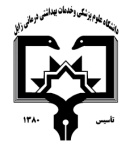                                                                                                     معاونت آموزشی                                                      مرکز مطالعات و توسعه آموزش علوم پزشکی دانشگاه علوم پزشکی                                                                                                                                                      فرم طرح درس روزانه*موارد مدنظر ارزشیابی: حضور فعال در کلاس           سئوالات کلاسی              امتحان میان ترم               پروژه درسی              کنفرانس – ترجمه            فعالیت علمی و گزارش کار           امتحان پایان نیمسال                 سایر*منابع درسی مورد استفاده : بیوشیمی بالینی؛ دکتر هوشنگ امیر رسولی*هدف کلی درس : آشنایی دانشجویان پزشکی با اندازه‌گیری ترکیبات مختلف در خون و ادرار . *شرح مختصری از درس :  دانشجویان اندازه‌گیری ترکیبات مختلف خون مانند الکترولیت ها(کلسیم و فسفر)، اوره و کراتی نین و ترانس آمینازها و همچنین نحوه جمع آوری نمونه‌های ادراری و نگهداری آنها و انجام آزمایشات ماکروسکوپیک وبیوشیمیایی ادرار را فرا می‌گیرند.دانشکده: پزشکی                                                                                                نام مدرس:  دکتر لاله شهرکی مجاهد                                                رتبه علمی: استادیارنام درس:  آزمایشگاه بیوشیمی پزشکی                              کد درس:                                    نوع درس(تئوری /عملی):  عملی                              تعداد واحد : 5/0                      میزان ساعت :17 ساعترشته تحصیلی فراگیران:  پزشکی                                           مقطع تحصیلی فراگیران : دکتری                                                         نیمسال ارائه درس: اول 97-96شماره جلسه اهداف اختصاصی (رئوس مطالب همان جلسه)اهداف ویژه رفتاری همان جلسه(دانشجو پس از ارائه درس قادر خواهد بود)حیطه ایجاد تغییرات پس از آموزش          ( شناختی،روان حرکتی،عاطفی) روش های یاددهی-یادگیریمواد و وسایل آموزشی تکالیف دانشجو 1اندازه‌گیری غلظت کلسیم و فسفر در سرم خون با استفاده از کیت های بیوشیمیایی مربوطه انواع الکترولیتها را بشناسد و نقش آنها در سرم خون را بیان نماید.اهمیت بالینی اندازه‌گیری کلسیم و فسفر را در سرم خون بیان نماید. غلظت  کلسیم و فسفر را در سرم خون اندازه‌گیری نماید.شناختیسخنرانی، تدریس مشارکتی و کار عملی مشارکتیتخته وایت برد، دستگاه و ابزار آزمایشگاهاندازه‌گیری عملی کلسیم و فسفر سرم خون در آزمایشگاه و تهیه گزارش کارشماره جلسه اهداف اختصاصی (رئوس مطالب همان جلسه)اهداف ویژه رفتاری همان جلسه(دانشجو پس از ارائه درس قادر خواهد بود)حیطه ایجاد تغییرات پس از آموزش          ( شناختی،روان حرکتی،عاطفی) روش های یاددهی-یادگیریمواد و وسایل آموزشی تکالیف دانشجو 2اندازه‌گیری غلظت اوره در سرم خون  ترکیبات نیتروژندار غیر پروتئینی را بشناسد.اهمیت بالینی اندازه‌گیری غلظت اوره سرم خون را بیان نماید.غلظت اوره را در سرم خون اندازه‌گیری نماید.شناختیسخنرانی، تدریس مشارکتی و کار عملی مشارکتیتخته وایت برد، دستگاه و ابزار آزمایشگاهاندازه‌گیری غلظت اوره در سرم و تهیه گزارش کارشماره جلسه اهداف اختصاصی (رئوس مطالب همان جلسه)اهداف ویژه رفتاری همان جلسه(دانشجو پس از ارائه درس قادر خواهد بود)حیطه ایجاد تغییرات پس از آموزش ( شناختی،روان حرکتی،عاطفی) روش های یاددهی-یادگیریمواد و وسایل آموزشی تکالیف دانشجو 3اندازه‌گیری غلظت کراتی‌نین در سرم خوناهمیت بالینی اندازه‌گیری غلظت کراتی‌نین  سرم خون را بیان نماید.غلظت کراتی‌نین را در سرم خون اندازه‌گیری نماید.شناختیسخنرانی، تدریس مشارکتی و کار عملی مشارکتیتخته وایت برد، دستگاه و ابزار آزمایشگاهاندازه‌گیری غلظت کراتی‌نین در سرم و تهیه گزارش کارشماره جلسه اهداف اختصاصی (رئوس مطالب همان جلسه)اهداف ویژه رفتاری همان جلسه(دانشجو پس از ارائه درس قادر خواهد بود)حیطه ایجاد تغییرات پس از آموزش ( شناختی،روان حرکتی،عاطفی) روش های یاددهی-یادگیریمواد و وسایل آموزشی تکالیف دانشجو 4اندازه‎‌گیری فعالیت آنزیم ALT  در سرم خوننحوه اندازه‌گیری فعالیت آنزیمها را بیان نماید.ترانس آمینازها را بشناسد و نقش و عملکرد آنها را بداند.اهمیت بالینی اندازه‌گیری فعالیت آنزیم ALT را در سرم خون را بیان نماید.فعالیت آنزیم ALT را در سرم خون اندازه‌گیری نماید.شناختیسخنرانی، تدریس مشارکتی و کار عملی مشارکتیتخته وایت برد، دستگاه و ابزار آزمایشگاهاندازه‎‌گیری فعالیت آنزیم ALT و تهیه گزارش کارشماره جلسه اهداف اختصاصی (رئوس مطالب همان جلسه)اهداف ویژه رفتاری همان جلسه(دانشجو پس از ارائه درس قادر خواهد بود)حیطه ایجاد تغییرات پس از آموزش ( شناختی،روان حرکتی،عاطفی) روش های یاددهی-یادگیریمواد و وسایل آموزشی تکالیف دانشجو 5اندازه‎‌گیری فعالیت آنزیم AST  در سرم خوناهمیت بالینی اندازه‌گیری فعالیت آنزیم AST را در سرم خون را بیان نماید.فعالیت آنزیم AST را در سرم خون اندازه‌گیری نماید.شناختیسخنرانی، تدریس مشارکتی و کار عملی مشارکتیتخته وایت برد، دستگاه و ابزار آزمایشگاهاندازه‎‌گیری فعالیت آنزیم AST و تهیه گزارش کارشماره جلسه اهداف اختصاصی (رئوس مطالب همان جلسه)اهداف ویژه رفتاری همان جلسه(دانشجو پس از ارائه درس قادر خواهد بود)حیطه ایجاد تغییرات پس از آموزش ( شناختی،روان حرکتی،عاطفی) روش های یاددهی-یادگیریمواد و وسایل آموزشی تکالیف دانشجو 6اندازه‎‌گیری فعالیت آنزیم ALP  در سرم خوناهمیت بالینی اندازه‌گیری فعالیت آنزیم ALP را در سرم خون را بیان نماید.فعالیت آنزیم  ALP  را در سرم خون اندازه‌گیری نماید.شناختیسخنرانی، تدریس مشارکتی و کار عملی مشارکتیتخته وایت برد، دستگاه و ابزار آزمایشگاهاندازه‎‌گیری فعالیت آنزیم  ALP و تهیه گزارش کارشماره جلسه اهداف اختصاصی (رئوس مطالب همان جلسه)اهداف ویژه رفتاری همان جلسه(دانشجو پس از ارائه درس قادر خواهد بود)حیطه ایجاد تغییرات پس از آموزش ( شناختی،روان حرکتی،عاطفی) روش های یاددهی-یادگیریمواد و وسایل آموزشی تکالیف دانشجو 7آزمایشات ماکروسکوپیک و فیزیکی ادرارانواع روشهای جمع‌آوری و نگهداری نمونه های  ادراری را بداند.اصول نظری آزمایشهای ماکروسکوپی و فیزیکی ادرار را بیان نماید.خصوصیات ماکروسکوپی و فیزیکی ادرار  راتشخیص دهد.شناختیسخنرانی، تدریس مشارکتی و کار عملی مشارکتیتخته وایت برد، دستگاه و ابزار آزمایشگاهانجام آزمایشات ماکروسکوپی ادرار و تهیه گزارش کارشماره جلسه اهداف اختصاصی (رئوس مطالب همان جلسه)اهداف ویژه رفتاری همان جلسه(دانشجو پس از ارائه درس قادر خواهد بود)حیطه ایجاد تغییرات پس از آموزش ( شناختی،روان حرکتی،عاطفی) روش های یاددهی-یادگیریمواد و وسایل آموزشی تکالیف دانشجو 8آزمایشات بیوشیمیایی ادرار   و استریپ ادراریاصول نظری و اساس کار آزمایشات  بیوشیمیایی ادرار را بیان نماید.خصوصیات شیمیایی ادرار  را بداند و بررسی کند.نوار ادراری را بتواند تفسیر کندو نتیجه را گزارش کند.شناختیسخنرانی، تدریس مشارکتی و کار عملی مشارکتیتخته وایت برد، دستگاه و ابزار آزمایشگاهانجام آزمایشات شیمیایی ادرار و تهیه گزارش کار